Пневмококковая инфекцияВызывается бактерией S.pneumoniae и проявляется такими заболеваниями, как менингит, заражение крови (сепсис), пневмония, отитЗаражение происходит воздушно-капельным путем при чихании и кашле,а также при контакте с предметами, которые соприкасались со слюной (игрушки, предметы домашнего обихода). Источником может быть не только больной пневмококковой инфекцией, но и здоровый человек - носитель бактерииМенингитыВызванные пневмококком менингиты имеют крайне тяжелое течение, высокий уровень инвалидизации и смертности (среди детей погибает 1 из 4 заболевших, остаются инвалидами 6 из 10 переболевших)Пневмококковые отитыНаиболее часто подвержены осложнениям, например перфорации барабанной перепонки, приводящей к снижению слуха, вплоть до полной его потериОстрые средние отитыДо 53-55% всех острых средних отитов у детей обусловлены пневмококковой инфекциейПневмонииПорядка 500 тысяч человек в России ежегодно заболевают пневмонией - это соответствует населению крупного города. Из них около 58 тысяч - дети до 2 лет. Более половины пневмоний у детей первых лет жизни вызываются пневмококком. Пневмококковые пневмонии приводят к таким грозным осложнениям, как сепсис, эмпиема легких (скопление гноя в плевральной полости)Устойчивость к антибиотикам - актуальная проблема терапии пневмококковой инфекцииОпасность заболеть существует круглогодично!Вакцинация - безопасный и эффективный способ защитить своего ребенка от пневмококковой инфекцииКто имеет высокий риск заболеть пневмококковой инфекцией?	Дети младше 2 лет, особенно недоношенные           Дети, находящиеся на искусственном вскармливанииВзрослые люди старше 60 летЛюди с хроническими заболеваниями легких, сердечно­ сосудистой системы, печени, почек, сахарным диабетом, бронхиальной астмойВзрослые и дети, находящиеся в организованных коллективах (интернаты, ясли, детские сады, воинские части)Пациенты с иммунодефицитными состояниями, длительно получающие иммуносупрессивную терапию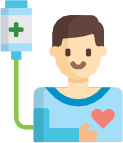 Пациенты, перенесшие ранее острый средний отит, менингит, пневмониюЛучший способ защиты - это вакцинация! Схемы вакцинацииГрудные дети	Двукратно в 2 месяца и 4,5 месяца, ревакцинация в 15 месяцев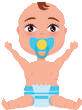 ,_ .-  ..• оitРанее не привитые дети 3-11 месяцевРанее не привитые дети 12-24 месяцевДвукратно (интервал 4-8 недель), ревакцинация через 4-6 месяцев от второй прививкиДвукратно (интервал не менее	8 недель), ревакцинация 	не проводится	Дети 2-5 лет и взрослые		• Однократно из групп риска	